April 2, 2020Dear Families, Throughout the Old Testament, God promised to send a Messiah and He did. Jesus is the Messiah. He is our Savior. We are teaching that God always keeps His promises. Week Two Lesson: A Messiah Was PromisedBible Passage: Jeremiah 23; 30; 31; 33Memory Verse: Jeremiah 31:33bText Truth: The prophets promised a Messiah was coming to save God’s people.Please see our printable Explorer Guides for Younger and Older Kids. Please go to our TBCLIFE mobile app. Click on media to see Temple Kids TV. Here you will find this week’s large group time, A Messiah Was Promised. Also, be sure to follow us on instagram @tbclifechildren.There will be a Sermon Based Discussion Guide that includes a kids’ component you can download from our website https://www.tbclife.net. Your children need God’s Word especially at this time to reassure them that He is in control.I welcome your calls (601-450-3043) and emails (kbrent@tbclife.net). Know that I am praying for you and your kids, and I look forward to us all being together again!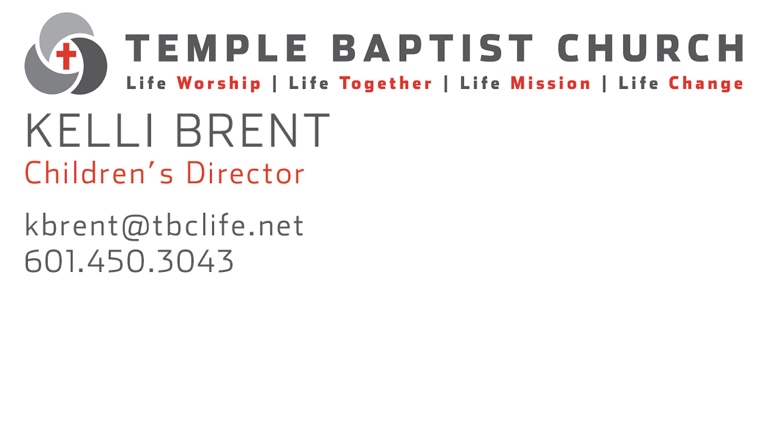 